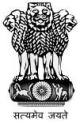 Statement by India at the Universal Periodic Review (UPR) Working Group 33rd Session (06-17 May 2019) : 3rd UPR of Brunei Darussalam - Interactive Dialogue, delivered by Dr. A. Sudhakara Reddy, Counsellor (Legal), [Geneva, 10 May 2019]Mr. Vice President,India thanks the delegation of Brunei Darussalam for the presentation of its National Report.2.	We appreciate the continued efforts of Brunei in providing integrated community housing to its citizens; effective water supply system to ensure access to clean, and safe drinking water; and implementation of universal health coverage for people at all levels. In this regard, we welcome Wawasan Brunei 2035 aimed at improving the quality of life and guaranteeing the basic human rights. 3.	The commitment of Brunei in formulating and implementing the focused strategies and interventions to improve the rights of the child are noteworthy.  These strategies would ensure an overall well-being of the children as they are vulnerable to manifestations of socio-economic problems, deviant behaviours, and violence.4.	We encourage Brunei to continue its efforts in realising the long-term goals of educational policy and to achieve equal accessibility and opportunity for girl students by strictly enforcing the compulsory education to all.  5.	My delegation recommends the following:Repeal all the discriminatory laws against women to ensure equal rights and opportunities and adopt a national legislation that would criminalize all forms of violence against women.Adopt a national legislation to protect and guarantee the rights of persons with disabilities6.	We wish the delegation of Brunei a success in all its endeavours.I, thank you Mr. Vice President.